Covid-19 and IslandsIbiza and Formentera, SpainWhat actions are being taken to protect the island community from Covid 19? In particular, how are travel restrictions being put in place and enforced? What actions will be taken should people on the island have Covid 19?What actions are being taken to ensure that essential goods and services are provided to the island community?What actions are being taken to ensure that people working on the islands, not only in the tourism sector, are sustained financially in the short term and in the long term?What actions are being taken to ensure the mental well-being of people on the islands?If you consider it appropriate, feel free to share any data about people who have Covid 19 on your island and of people who, sadly, have passed away because of Covid 19.If applicable, how are the lockdown measures being relaxed?Is there anything else you want to share?Resources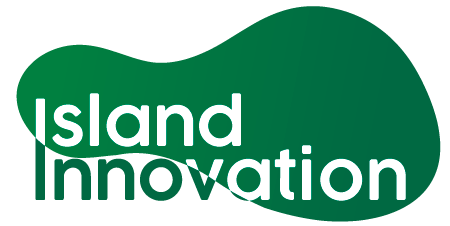 This information has been collated by the Strathclyde Centre for Environmental Law and Governance in collaboration with Island Innovation and can be found at https://www.strath.ac.uk/research/strathclydecentreenvironmentallawgovernance/ourwork/research/labsincubators/eilean/islandsandcovid-19/. RespondentDateResponseLeonor Vilasleonorvilas@hotmail.com25 March 2020Flights to the Ibiza airport are strictly limited to one from Madrid, one from Barcelona, per company a day (three, to the best of my knowledge). No private flights permitted. No travelling by ship (either public or private) from mainland permitted.Maritime transportation of goods remains permitted, although with reinforced sanitary inspections upon arrival. Similar measures are being applied in the rest of the Balearic Islands. Maritime traffic between Ibiza and Formentera (Formentera not having an airport) has been reduced to two regular ships in each direction per day (at the request of Formentera's insular authorities).RespondentDateResponse Leonor Vilasleonorvilas@hotmail.com25 March 2020On Ibiza, a separate building of the only public hospital in the island has been habilitated to concentrate all Coronavirus and only Coronavirus cases, with personnel taken from different services temporarily reassigned to work exclusively in this building and with Coronavirus affected people. This was possible because a new bigger building was built some two years ago at the hospital's site, leaving the old premises essentially unused until appropriately repurposed. The old building is the one now dedicated to Coronavirus.Unaware of any additional arrangements to evacuate patients to Mallorca or the mainland, apart from those already normally in place (i.e. a dedicated helicopter and crew). Formentera does not have an intensive care unit. If some cases required intensive care, the patient may be evacuated to Ibiza using the helicopter.Respondent DateResponseLeonor Vilasleonorvilas@hotmail.com25 March 2020Normal maritime traffic in operation, with reinforced sanitary checks.Respondent DateResponseLeonor Vilasleonorvilas@hotmail.com25 March 2020No specific measures for the moment, beyond the general package of governmental measures.Respondent DateResponseLeonor Vilasleonorvilas@hotmail.com25 March 2020No official measures, to the best of my knowledge. Some voluntary initiatives are being put in place to call regularly with isolated elderly people.Respondent DateResponseLeonor Vilasleonorvilas@hotmail.com25 March 2020As of 27 March:0 confirmed cases in Formentera55 confirmed cases in Ibiza0 deathsRespondent DateResponseRespondent DateResponseResourceDateLink